Al  	Comune di Tito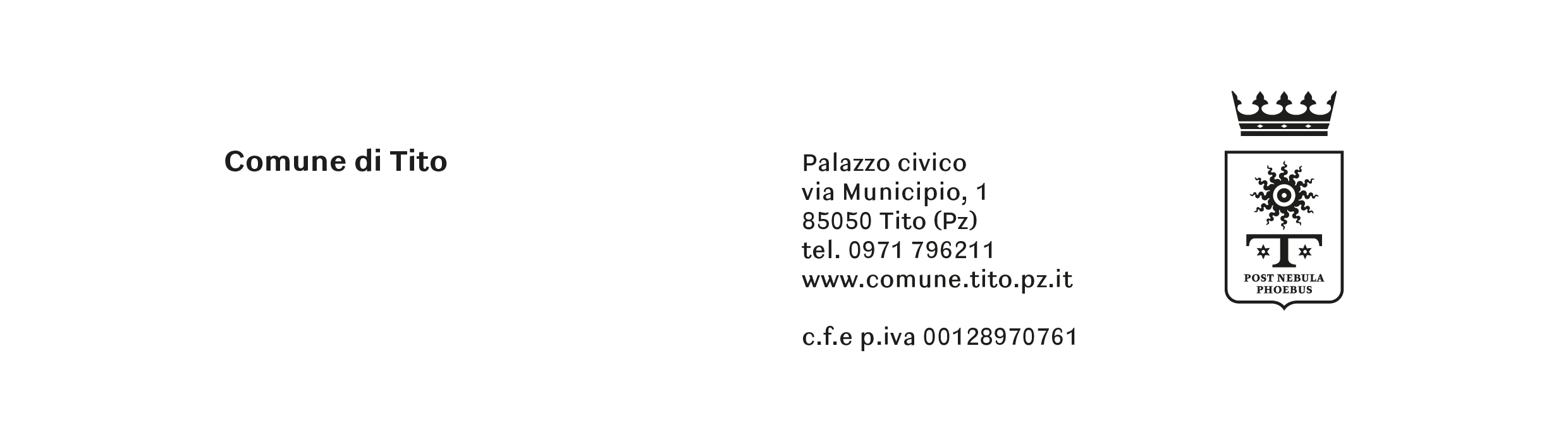 Servizio Tecnico Urbanistico	Via Municipio n. 1	85050	TITO	(PZ)Il\la sottoscritto\a............................................................................……….........................................................Nato\a .................…………………………………................. Prov. ..……....... il ..................................... residente a.....................................………......... Prov. ................ in Via ...............................……...................... n. ...................Telefono………………………………….e-mail………………………………………………………………….codice fiscale ...........................................................… in qualità di.…………………….............................................altro (specificare) ………………………………………………………con sede in …………………………………………………………CAP………………Prov…………... indirizzo……………………………………………………………………....civ……………………….. CHIEDE L’AUTORIZZAZIONE ALLA MANOMISSIONE DEL SUOLO PUBBLICOIn Via/Piazza _____________________________________________________________ n° _____Per lavori di ______________________________________________________________________dal giorno _______________________ al giorno ________________________________________DICHIARA E SI IMPEGNAAl rilascio dell’autorizzazione presentarsi con una Marca da bollo da € 16,00, nonché con attestazione di ricevuta di versamento delle spese di istruttoria e/o se necessaria polizza fideiussoria e/o bancariaALLEGA alla presente, ai sensi dell’art.171 del Regolamento Edilizio: relazione tecnica;planimetria con la indicazione del percorso dell’intervento richiesto, con la misura in metri;rappresentazione schematica dell’opera da costruire;dichiarazione di accettazione di eventuali modifiche tecniche alle opere che il Comune ritenesse opportuno richiedere nel rispetto del presente Regolamento al fine di salvaguardare le esigenze delle strade con annessi servizi esistenti e quelli programmati;il nominativo del Responsabile dei Lavori con recapito telefonico;il nominativo del responsabile dell’impresa con recapito telefonico e l’obbligo della reperibilità 24 ore su 24.Tito ______________   _____________________________________                              							 (firma del richiedente)